JEJARING SOSIAL UNIKOMKampusUnikomOlehTaryana Suryana. M.Kom2010PendahuluanPada hari Rabu 26 Mei 2010 Jam 13.30 wib, Unikom Center, telah mengonlinekan layanan jejaring social, Unikom Kampus, layanan ini merupakan layanan jaringan pertemanan seluruh civitas akademika Unikom.Layanan UnikomKampus saat ini baru disediakan khusus untuk Mahasiswa, Dosen,Alumni dan Karyawan beralamat di http://kampus.unikom.ac.idMahasiswa:adalah seluruh mahasiswa yang terdaftar dan tercatat di database UnikomDosen:adalah seluruh dosen tetap unikom yang memiliki PIN untuk absensiAlumni:adalah mahasiswa unikom yang telah lulus atau menyelesaikan pendidikan di UnikomKaryawan:adalah seluruh karyawan unikom yang memiliki PIN untuk absensiTeknologiTeknologi yang digunakan di UnikomKampus merupakan teknologi yang baru dalam pengelolaan situs pertemanan, adapun beberapa teknologi yang ada di UnikomKampus adalah:Jaringan Pertemanan seperti FacebookFellower seperti TwitterGoogle map locationPrivate MessageUpdate statusImage Posting with High ResolutionChattingPosting VideoPosting GambarPosting BlogPosting Address WebMencari teman terdasarkan dengan menggunakan pendekatan berdasarkan nim, tanggal lahir, tahun masuk, dan jurusanLogin dengn SSOUntuk dapat mengakses layanan jejaring sosial Unikom, terlebih dahulu anda harus memiliki username dan password yang terdaftar di server kampus unikom, untuk mendaftar dan masuk ke sistem kampus Unikom silahkan browser anda arahkan ke http://kampus.unikom.ac.id, selanjutnya sistem akan mengarahkan anda untuk login dulu di http://login.unikom.ac.id, lihat jendela layar berikut: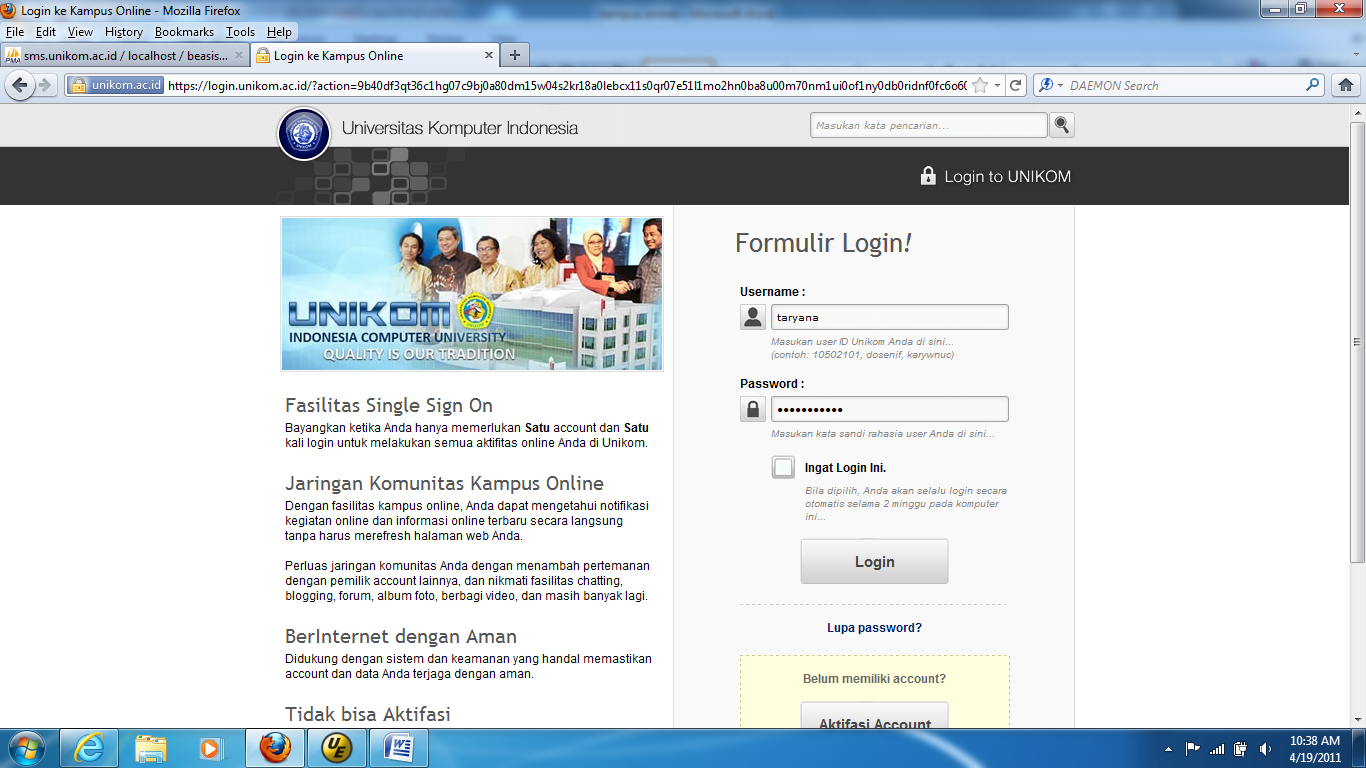 Gambar 1. Halaman Utama Login http://login.unikom.ac.idMasukan Username dan Password, kemudian click Login, jika user dan password anda benar, maka akan ditampilkan jendela seperti berikut: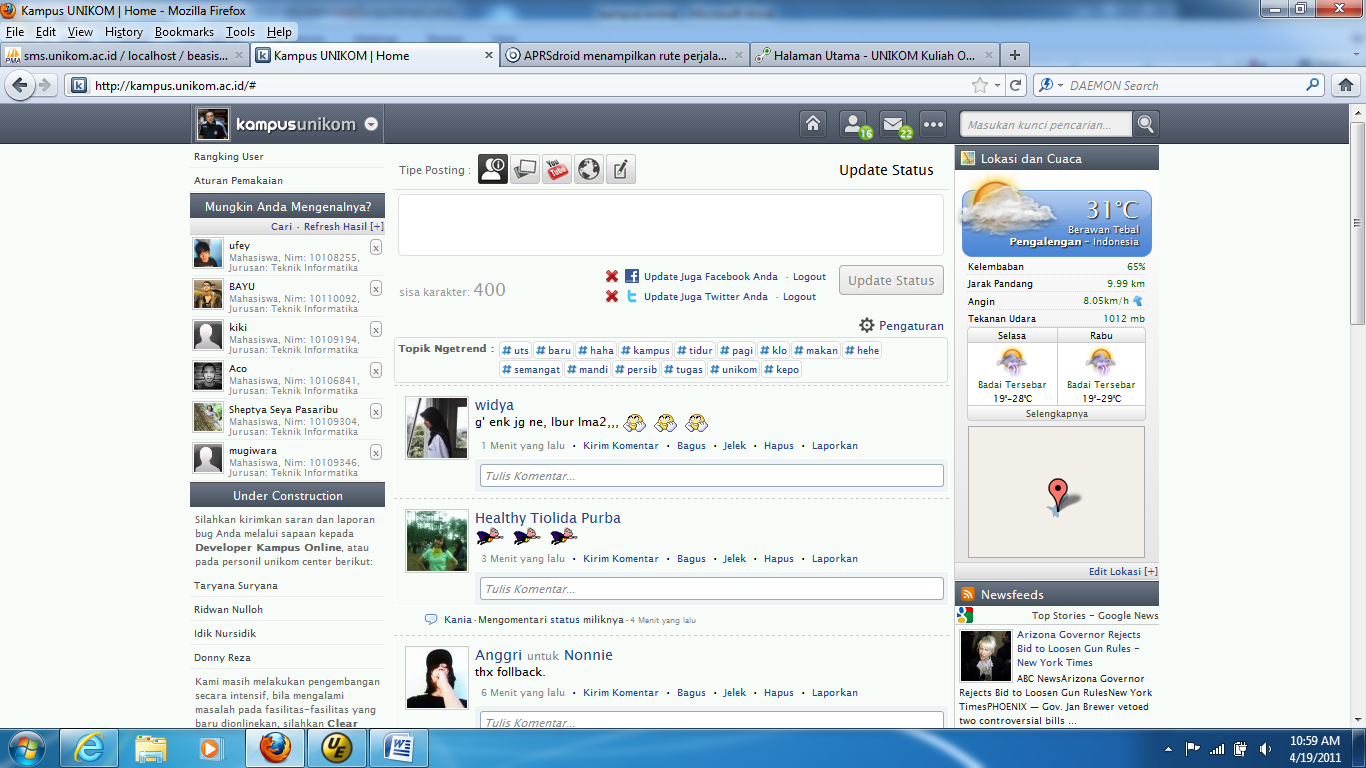 Gambar 2. Halaman Utama UnikomKampusPada halaman utama KampusUnikom sebelah atas, ada beberapa Icon Menu yang dapat digunakan, berikut penjelasan icon tersebut.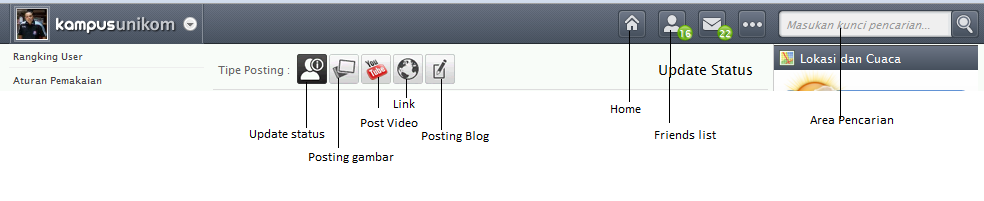 Gambar 3. Penjelasan Menu AtasPada jendela sebelah kiri layar, ditampilkan Informasi Profile Anda dan daftar user yang dapat anda jadikan teman,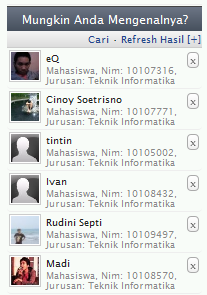 Gambar 4. Halaman untuk Add TemanPada jendela sebelah kanan layar, ada beberapa Widget yang telah online, yaitu:Cuaca.Widget yang menampilkan Cuaca Kota Bandung dan Sekitarnya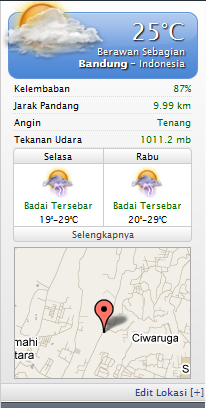 Gambar 5. Widget Info Cuaca Kota Bandung2.LokasiWidget Lokasi berguna untuk menampilkan posisi User yang sedang Online, berdasarkan posisi Latitude dan longitude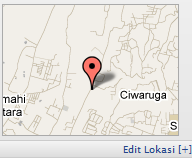 Gambar 6. Widget Lokasi3.NewsFeedNewsfedd berguna untuk menampilkan Informasi berita terkini dari beberapa sumber yang terpercaya, seperti yahoo News, Google News, Detik.com dan Berita Unikom.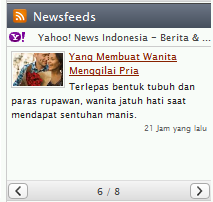 Gambar 6.Widget NewsFeeds terkini4.FacebookMenampilkan informasi terbaru update jaringan pertemanan Facebook anda, yang dapat ditampilkan di KampusUnikom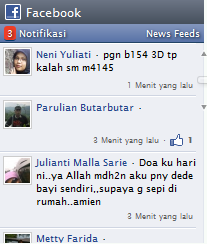 Gambar 7. Widget Facebook5.TwitterMenampilkan informasi Twitt terbaru dari Twitter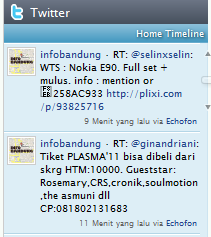 Gambar 8.Widget Twiter6.BlogMenampilkan informasi mengenai Blog terbaru yang ada di Blog.unikom.ac.id, selain itu disini juga ditampilkan menu Atur Blog Anda di Blog Unikom.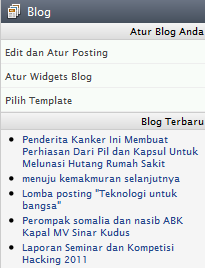 Gambar 9. Widget BlogBlog UnikomBLOG UNIKOM Merupakan sarana berbagi informasi online dari dan untuk civitas Universitas Komputer Indonesia., Disediakan oleh Unikom untuk mengajak seluruh mahasiswa agar rajin menulis dan menampilkannya disini, untuk mengaksesnya dapat masuk ke alamat http://blog.unikom.ac.id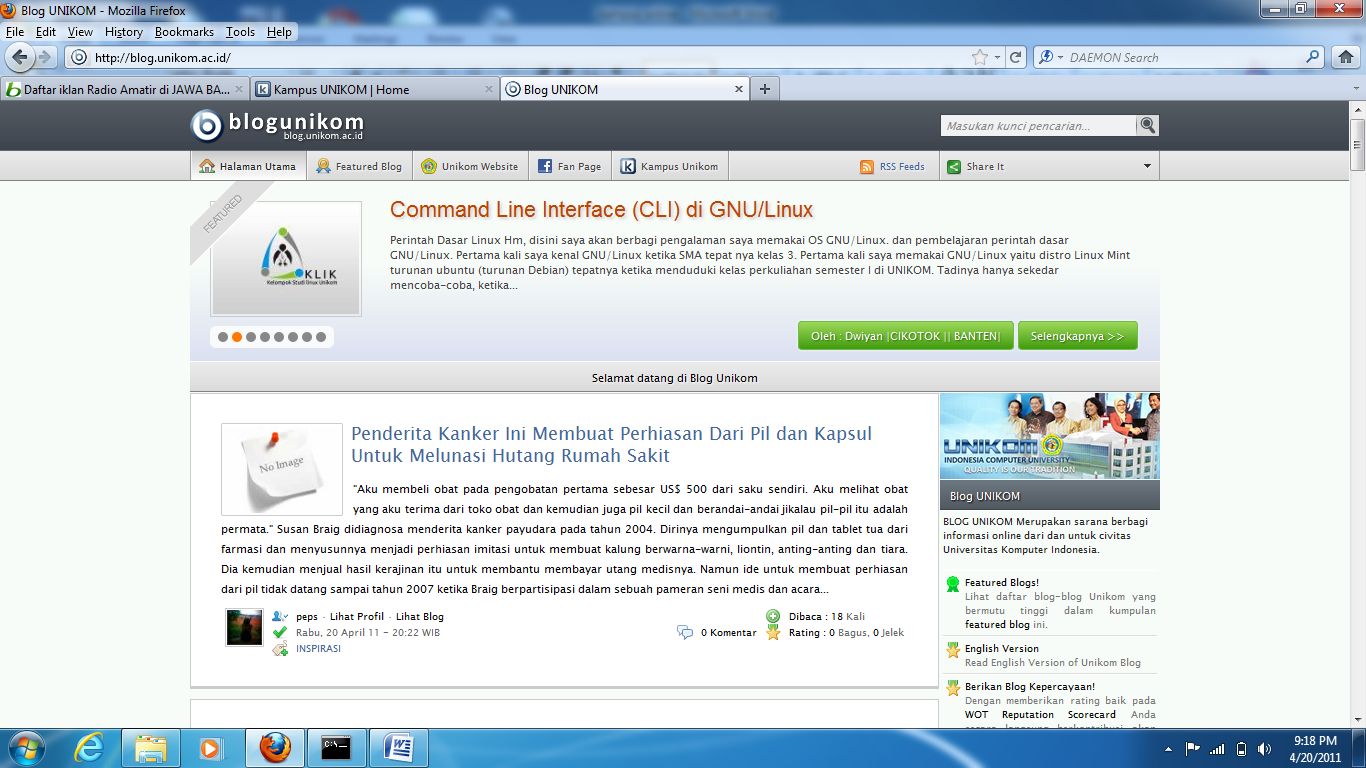 KampusUnikom on AndroidUntuk anda yang telah memiliki Handphone dengan sistem operasi Android, saat ini telah tersedia Software yang dapat anda gunakan untuk mengakses layanan jejaring sosial kampus unikom.Dengan menggunakan software ini ada beberapa fasilitas yang tersedia, yaitu:1.Layanan Jejaring Sosial Unikom, update status, profile, komentar, notification dll2.Informasi Nilai Online3.Informasi AutodebetSilahkan anda download melalui perangkat android atau melalui pc, kemudian copykan kedalam Handphone Android anda.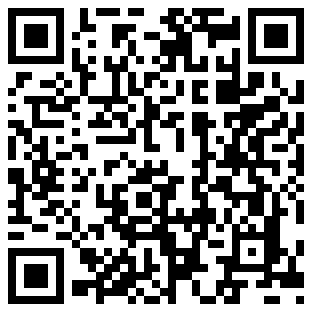 Jika anda telah mendownloadnya, lakukan proses instalasi sampai selesai dan dilayar Handphone anda tampil Icon KampusUnikom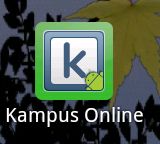 Gambar 1. Icon Kampus Online UnikomJalankan KampusUnikom, selanjutnya akan ditampilkan jendela untuk memasukan username dan password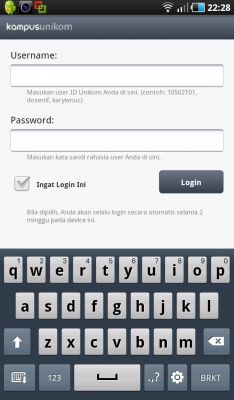 Gambar 2.Form Login UserJika username dan password yang anda masukan benar, maka sistem akan membawa anda ke halaman utama kampusUnikom, seperti gambar berikut: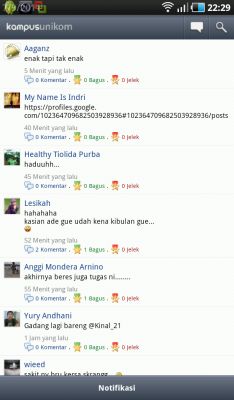 Gambar 3. Halaman Utama KampusUnikomUpdate StatusPada bagian jendela kanan atas, ditampilkan dua buah Icon, seperti gambar berikut: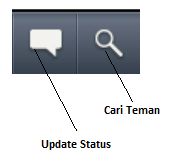 Gambar 4.Icon Update Status dan Cari TemanTombol Pertama untuk Update Status, sedangkan tombol kedua untuk mencari teman.Click Icon Update Status, kemudian akan ditampilkan textbox untuk memasukan pesan yang ingin anda tampilkan, kemudian Click Tombol Update untuk mengirim pesan/status yang baru tersebut.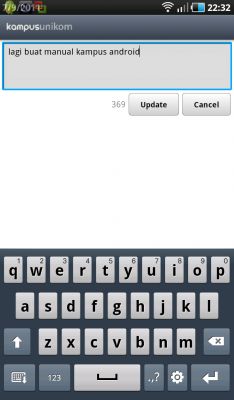 Gambar 5.Memasukan Pesan untuk Update StatusCari TemanUntuk mencari teman, click Icon Cari Teman.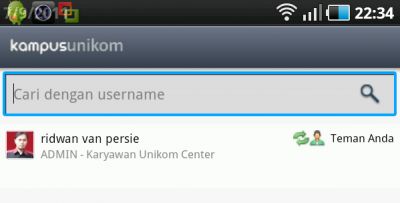 Gambar 6.Cari TemanPada textbox, masukan nama user yang ingin dicari, kemudian Enter, jika username ditemukan, maka akan ditampilkan hasilnya dilayar handphone anda.Memberi KomentarUntuk memberikan komentar pada status orang lain, dapat anda lakukan dengan meng-click link Komentar, dan akan ditampilkan jendela berikut: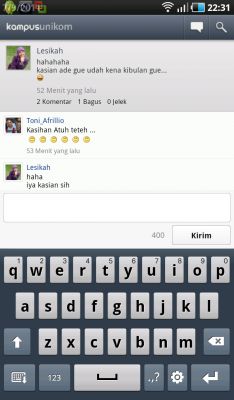 Gambar 7.Memberi KomentarNotificationNotification berfungsi untuk menampilkan informasi yang berhubungan dengan user anda, misalnya jika ada yang mengikuti status anda, mengirim sapaan dll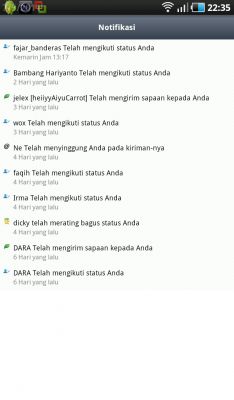 Gambar 8.Jendela NotificationPada tanggal 9 april 2012,  Unikom Kampus Online sudah tersedia di Market android (Play) , silahkan download disanaUnikomKampus Videohttps://play.google.com/store/apps/details?id=edu.unikom.robitanzil.ta.kampusonline&feature=search_result#?t=W251bGwsMSwxLDEsImVkdS51bmlrb20ucm9iaXRhbnppbC50YS5rYW1wdXNvbmxpbmUiXQ..